Select competitive events to sponsor from the list below:Event specific information can be found at https://hosa.org/guidelines/ and https://alabamahosa.orgALABAMA HOSA COMPETITIVE EVENTSHealth Science EventsBehavioral HealthCultural Diversity & Disparities in HealthcareHuman Growth & DevelopmentMedical Law & EthicsMedical MathMedical ReadingMedical SpellingMedical TerminologyNutritionPathophysiologyHealth Professions EventsBiomedical Laboratory ScienceDental Science Medical AssistingNursing Assisting*Personal CarePharmacy SciencePhysical TherapySports MedicineVeterinary ScienceEmergency Preparedness EventsCERT SkillsCPR/First AIDEmergency Medical TechnicianEpidemiologyPublic HealthLeadership EventsHealth Career PhotographyHealthy Lifestyle*Interviewing SkillsJob Seeking SkillsPrepared SpeakingResearch PosterTeamwork EventsBiomedical DebateCreative Problem SolvingForensic ScienceHealth Career DisplayHealth EducationHOSA BowlMedical InnovationPublic Service Announcement        Recognition EventsBarbara James Service AwardHealthcare Issues ExamHOSA HappeningsHOSA Service ProjectOutstanding HOSA AchievementOutstanding HOSA Leader        Alabama Only Recognition EventsAlabama HOSA Member of the YearAlabama ScholarshipsAlabama State Pin DesignBanner ParadeHOSA Strong “Spotlights”Outstanding HOSA Advisor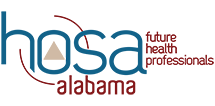 